・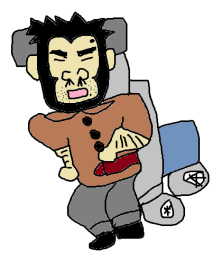 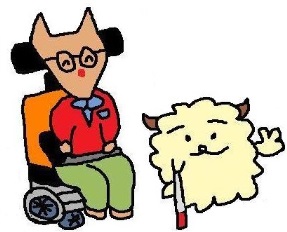 29・　では、７から8にかけて、・をします。は・をさらにめ、でしていくためのです。　＝なとできるでにきうことで、なづきやをることができます。のにになってをすることで、がもっているらしいをりすことができます。ぜひにをね、らしくできることについてしてみませんか？　ごおちしています。～♪～♫～♬～♪～♫～♬～♪～♫～♬～♪～♫～♬～♪～♫～♬～♪～♫～♬～♪～♫～♬～♪～♫◎：71、8、15、22、29、85　　　　　　　　　　（６、いずれも）◎：10:00～17:00◎：（http://osakademanabu.com/namba/access）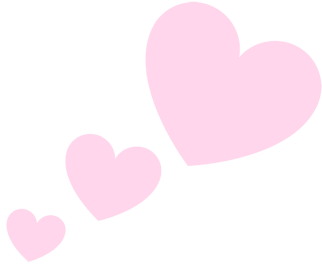 ◎：（・）◎：・（・）◎：10,000（み）◎：6～7（のはさせていただきます）◎：をおもちのの（はいません）・の・をめ、でしていきたい、をできる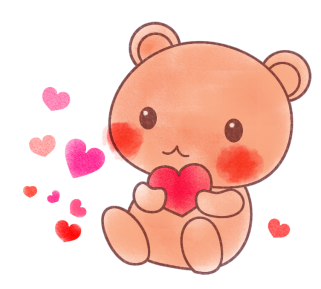 ※がなはにごでごください。どうしてもがつかないは、させていただきます。◎：531（）・（がい）　〒551-0002　1-12-27　101:06-6555-3509　　：06-6555-3520（：・）2017しみ（あれば）　　　　　　　　　　　　　　　の　　　　　　　　　　　　　　　　　　　　　◎について   （１）どのようなをおもちですか？（：まひ、、など）（２）の、またはにするべきことなどがあればおきください。（３）にあたり、、・、、などのがですか？◎についてを       ・でつれてくる          ・なしに・をけられたことがありますか？ また、しみをされている、・がありますか？・ある                      ・ない ※「ある」とおえのにおきします。それはですか？　ですか？　またそれはどこでされましたか？　・　　　　　　　　　　　　　　　　　　　　のを（）　　　　　　　　　　　　　　　ごろに　◎にご・ごありましたらおきください。※こののみのにいただいたにつきましては、こののにはしません。